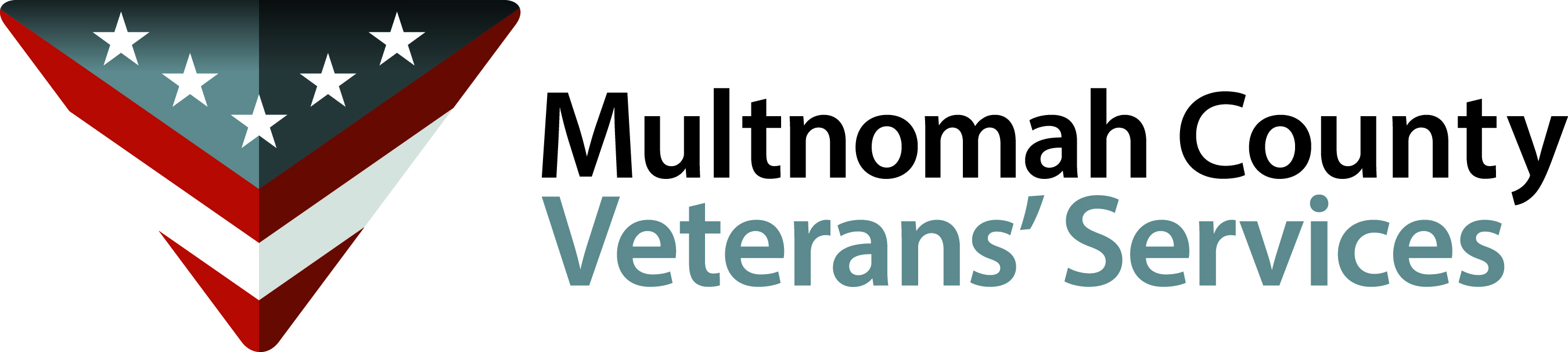 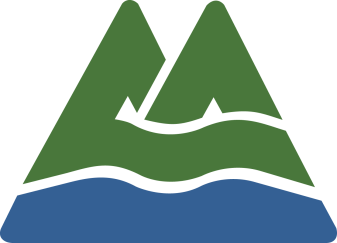 Walk-In HoursLincoln Building421 SW Oak Street, Portland, OR 97204First Wednesday of the Month 12:30PM – 4:00PMSecond Tuesday of the Month 1:00PM – 4:00PMThird Wednesday of the Month 1:00PM – 4:00PMFourth Tuesday of the Month 8:00AM – 11:30AMVeteran’s Community Resource &Referral Center (CRRC)308 SW 1st Ave, Portland, OR 97204Every Friday 9:00AM – 12:00PM East Area Office600 NE 8th Street, Room 100, Gresham, OR 97030First Friday of the Month 8:30AM - 11:30AMThird Friday of the Month 1:00PM – 3:30PM